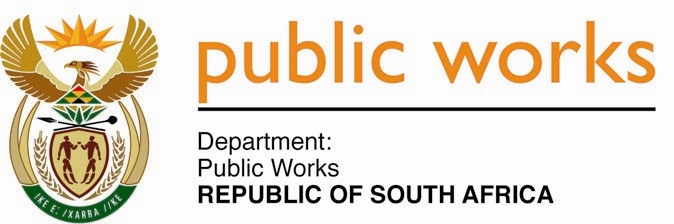 MINISTRY PUBLIC WORKSREPUBLIC OF SOUTH AFRICA Department of Public Works l Central Government Offices l 256 Madiba Street l Pretoria l Contact: +27 (0)12 406 2034 l +27 (0)12 406 1224Private Bag X9155 l CAPE TOWN, 8001 l RSA 4th Floor Parliament Building l 120 Plain Street l CAPE TOWN l Tel: +27 21 468 6900 Fax: +27 21 462 4592www.publicworks.gov.zaNATIONAL ASSEMBLYWRITTEN REPLYQUESTION NUMBER:						1658[NW2048E]INTERNAL QUESTION PAPER NO.:				28DATE OF PUBLICATION:						24JULY 2020DATE OF REPLY:						18 AUGUST 20201658.	Ms A M Siwisa (EFF)asked the Minister of Public Works and Infrastructure:What (a) criteria were used to identify the 191 non-profit organisations across the Republic to help with Covid-19 interventions, (b) are the names of the NPOs and (c) total number of the NPOs are black-owned?				NW2048E_______________________________________________________________________________REPLY:The Minister of Public Works and Infrastructure: (a)	In 2019, a total of 339 NPOs were contracted by the Independent Development Trust (IDT) to implement the Non-State Sector (NSS) Non-Profit Organisations (NPOs) programme over a period of 2 years from 2019/20 to 2020/21 financial years. The 339 NPOs contracted into the programme, were appointed based on the following criteria: Proof of NPO registration with Department of Social Development (DSD);Letter of good standing from the DSD;Letter of good standing on Compensation for Occupational and Injuries and Disease Act (COIDA);Proof of registration with the Unemployment Insurance Fund (UIF);Printed copy for proof of registration with the Central Supplier Database (CSD) Registration; Track record of existence of not less than 2 years; andWillingness to participate in the EPWP COVID-19 response project.For the EPWP COVID-19 response project, the same 339 NPOs were assessed for compliance with the CSD. From the assessed and contacted NPOs, some NPOs were not willing to participate in this intervention. Finally only 189 NPOs were appointed. (b)	The names of the contracted NPOs are attached herein as Annexure A.(c)	The table below demonstrates ownership status of the 189 NPOs contracted. Seventy seven percent (77%) of the NPOs contracted are 100% black owned.ANNEXURE AOwnership StatusNo. of NPOsNPOs are 100% black owned 146NPO is 100% White owned with 50% white women ownership1NPO is 21% Black owned with 9% Black women ownership and 79% White women ownership1NPO is 80% Black owned with 60% women ownership1NPO is 94% Black owned with 37% women ownership 1No ownership details on CSD39TOTAL189ProvinceName of Non Profit OrganisationNPO Residential Address ECAliwal Diocese Welfare & Development CommitteeNo 55 Carthcart Street, Aliwal NorthECDibashe Special  Educare Inclusive1431 N.U.10 Mdantsane, East LondonECEmpilisweni HIV/ Aids & Orphans Care Centre1361 Gugulethu,Devana Location, King  Williams TownECGwebindlala HIV/AidsD206 N.U.9 Mdantsane, East LondonECIliso Care SocietySpringrove, QueenstownECInqabayethu Youth DevelopmentMputhi A/A Baziya, MthathaECIxabisoLomntu Aids Awareness & Home Base CareMagqabasini Location, Ndakeni A/A  FlagstaffECLithemba Support Group7406 NkewanaStreet,Kwazakhele, Port Elizabeth,6205ECManguzelaThandanani Home Base CareDengwane Location, magadla A/A MmatatieleECMasizakhe Community Development Project198 Nkonjane Street, Hostel Kwazakhele,Port Elizabeth,6205ECMount Frere  Paralegal Advice Centre173 Main Street, Mt FrereECNcedisizweHewu Home BaseERF 2515 Ekuphumleni  Rent Office Zone 2, Ekuphumleni  Township, Whittlesea, 5360ECPeddie Development Centre41 Sutton Road, Sidwell, Port Elizabeth,6001ECPort St Johns Community Legal Advice CentreErf 166 Church  Street, Port St.  JohnECSakheSingamadoda Youth Programme434 Ketse Street, KwaNomzamoECSinako Wellness & Development136 A Langfield Road, WhittleseaECSiphumelele Youth OrganisationNo 1 African Lodge,African Square, GrahamstownECSizophila Community ChildImizizi A/A Mchayi LocationECSneeuwtjie Early Child638 Hudson Street, Pienaarsig, New BethersdaECSouthern African Youth Movement32 Swallow  Drive, Westbank, King Williams Town, 5600ECUbabaloLusanele Skills CentreMkhonkotho Location, Holela A/A CentaneECUbuhlebethu 1203 Organisation21 Gordon Road Southernwood, East LondonECUMzimkhulu Development Service188 Garana, Roman Catholic Church , Mount  Ayliff,4735ECZanoncedo Empowerment CentreMpongo Location, Chalumna,East London,5200FSBolokanang Churches03 Boiketlo Street, Bolokanang ,Petrusburg, 9932FSChildwelfareKgotsongNo 41 Greyling Street Bothaville, 9660FSDihlabeng Initiative2667 A Tsoella Street, Bohlokong, Bethlehem, 9701FSItekeng Disabled Centre5285 Zone 2 Ficsksburg, 9732FSLesedi Hospice251 Bammans street, Hertzogville, 9482FSQhola - Qhwe01 QholaQhweCreche, Witsiehoek, Phathaditjhaba, 9866FSRegeneration of the Lost Generation888 Ramanamane Street, Rammulotsi Municipality Office Building, Viljoenskroon, 9520FSSouthren Youth Movement65 Ramakgari street, ThabaNchu, 9780FSUmzimkulu DevelopmentAgricultural Centre, 92 Church Street Rouxville, 9958GPAngels Home Based Care14808/28 CASWELL JAULA, KAGISO EXT 2GPBakone Community Home Based  Care19178 LETHABONG STR, KAGISO EXT 14, MOGALE CITYGPEvangeliEncha Home Based Care19178 LETHABONG STR, KAGISO EXT 14, MOGALE CITYGPKgoro OrganisationPORTION 26, KROMDRAAI, KRUGERSDRORPGPKitsoLesedi Community Development4538 Modisane Street Mogale City 1754GPKopano Manyano God the Founder Center for Homeless271 PRETORIUS STREET, BAREND VAN ERKOM BUILDING, 6TH FLOOR, ROOM 621, PRETORIAGPLegae La Bana HBC2452 CNR JABULANI & CORANE STREET, MUNSIEVILLE,  MOGALE CITYGPLinomtha Day and Aftercare Centre12646 WALTER SISULU STR, EXTENTION 8, KAGISOGPMaximum Development InstituteNo 83 WOBURN AVENUE, 1st FIRST FLOOR 101, BENONIGPMo-AfrikaIthlokomele Educational Project3623/7 MODJAJI &CNR MOHLOKA STR, ZONE 3, PIMVILLEGPNational Institute Community Development & Management Trust (NICDAM)89 Erasmus Avenue, Raslouw Estate, Wierda ParkGPNomncebo Community Development Project2454 MAYFIELD EXT5 MINANAWE DAVEYTONGPPhaphamang Environmental Organisation575014 ZONE 3,SEBOKENG, VERENIGINGGPRotanganedza Community CentrePLOT 151, BADIRILE CLINIC, BADIRILE LOCATION, RANDFONTEINGPShomangSebenzani Development InitiativeLIMPRO PARK GARDEN SITES (PIKITUP 1 AND FILL SITE. MALBOROGPSiphumelele Youth Organisation904 RALERATA STR,MOHLAKENG (MPCC) RANDFONTEINGPSouthern African Youth Movement (SAYM)66 GLENWOOD ROAD LYNNWOOD PRETORIAGPTholaUlwazi Home Based Care & Training6 SPENCER PLACE, LOMBARDY EASTGPThought56 BLOCK BB, SOSHANGUVEGPTshwarisanang Environment Pro-ReActive Safety Mentors 6 SPENCER PLACE, LOMBARDY EASTKZNAll Purpose Skills DevelopmentD2290 EZIQHAZENI AREA NQUTHU 3135KZNAmajuba Community Development ProjectKhambule stand, Madadeni, NewcastleKZNAsinqobe Youth EmpowermentD2284 Kwaluvisi area Nquthu 3135KZNBakhiphe Community Development OrganizationLOT 1033 SONKOMBO AREA MWOLOKOHLO NDWEDWE 4342KZNBuyisithemba Community DevelopmentNGWADUMANE AREA, WARD11, MAPHUMULO 4470KZNCelukuthula Community And CounsellingUNION BLD EMPANGENIKZNCommunity Orphanage Centre And ShelterMAFITLENG AREA NQUTHU 3135KZNEmbizeniCrecheD 999, KwaMbiza, Ntshongweni, 3700KZNEntokozweniCreche98 OLD MAIN ROAD SHAKASKRAAL 3450KZNEsididini Community ProjectBLOCK 11 MASSONDALE FARM MADADENI 2951KZNEthekwini Young Entrepreneurs Network22 GREEN FIELD ROAD CATO CREST MAYVILLE 4091KZNHlanganani Youth ProjectOGELELEKZNHlongwaCbo NetworkD219 KWAHLONGWA THAFAMASI MAPHUMULOKZNIkhayaLethu Community OrganizationDendethu Area, Mandeni, 4491KZNIkhayalethu Community CentreSithembile AreaKZNImbokodo Women EmpowermentEsidumbini Mission Nsuze Area P 712 Ndwedwe, 3242,KZNInkanyezi Development FoundationHLONGWA TRIBAL COUNCIL UMGUBO LOCATION UMZUMBE 4226KZNInkanyeziYokusa Development Organisation Bhekuphiwa AreaKZNIntungwa Development1094 Qumbu Road Cato CrestKZNLethukukhanya Crisis And Development CentreKWADABEKA D PINETOWNKZNMajiya Community ProjectsMagwetshana Reserve, NtambananaKZNMakhuzeni Youth Development Mphola Area, Ngandumbili, Nongoma.3950KZNMasibambisaneP 75 QoloqoloMthwalume 4200KZNMawela Community DevelopmentEmakhosini Reserve Ulundi KZNMkhephi ProjectWard 09, Ngwebini Area, NwutuKZNMpilonhleMTUBATUBAKZNNdumiso Support Group 29 Mc Kenzie Street ,Dundee 3000KZNNew Generation Community OrganizationBHADANA LOCATION KWADUMISA 4200KZNNew Philippian Church Of Southern Africa2744 GOERGEDALE HAMMARSDALE 3700KZNNewcastle Arts Development OrganizationOffice Number 10 Kunene Shoping Complex 5376 Osizweni 2952KZNNurses At A Go16410 uBhaqa Road, Luganda Township, Marianhill 3609KZNPfuxaRixaxa Foundation 100463 Emgangeni Village, Amanzimtoti ,4125KZNPhembukuthula Community Care Organization 1162 Etholeni Area, Wasbank 2920KZNInqabayethu Youth Development01 Njengabathu Area Darlton 3236KZNSakhisizwe Community Development CentreCABAZINI LOCATION IXOPOKZNSakhisizweHiv/Aids  Support Group AidsDube Village Groutville 4470KZNSakhisizwe Youth OrganizationBhadane Location near Nqanula Combined Primary SchoolKZNSakhumnotho Development Services51 Roy Campbell Drive, Napierville, Pietermaritzburg, 3201KZNSeconds Of Development07 Minaar Street UtrechtKZNSimile Youth ProjectKwaMdakane Area, Tribal Court, Dannhouser,3080KZNSimunye Youth Development Egazini Reserve, KwaCeza,3866KZNSinethemba ProjectMjunundu Road, Tribal Court, VulamehloKZNSiyakha Development Organisation7305 Section 4 Madadeni 2951KZNSiyakhula Projects72 BHOMELA AREA IZOTSHA PORTSHEPSTONE 4242KZNSiyakhula United Action For Development 72 Bhomela  ,Portshepstone 4240KZNSiyanqoba Luncheon Club10 a UNION STREET DUNDEEKZNSiyathuthuka Care CentreNONGOMAKZNSiza Youth And Community Development Crompton Street, Pinetown 3610KZNSizzan Community Development SIZZAN CENTRE KWADUKUZA 4450KZNSoul Prosper Home Based CareMondlo Vryheid KZNSouth African Food Security  And Development Agency 45 CORNOR STREET ESCOURT 3310KZNSouth African Youth Movement Kwavova Area Poulpietersburg 3180KZNThembalihle Community ProjectESIBOZILE TOWNSHIP DUNDEEKZNThought EMATIMATOLO WARD 2 GREYTOWNKZNUbuntu Crisis And Family Care Centre181 WYEBANK ROAD KLOOF 3610KZNUmusawake Family Care And CrisisD1063 EKUVUKENI TOWNSHIP 3389KZNWidowed Women Of South Africa H1912 IHOBE  STREET ESIKHAWINIKZNYouth Organization United15 SAGITTARIUS  ROAD COLITA KZNZiphatheleni Community Development LOT230 UMBUMBULU 4105LPSakhumnotho Development Service 57 Woodhouse Rd Scottsville PMBurg 3201LPIntungwa Development Amaoti Durban LPTiangMaatlaMultupurpose CentrePO Box 4801 Solomondale 0964LPTjiane drop in centreStand 20105 Tjiane Ga-Mphahlele 0745 next to Thelela shopLPMo- AfrikaIthlokomele Educational ProjectShop NO 5 Shallas complex SenwabarwanaLPDzekula Development OrganisationNwadzekudzeku village MadyisaStrret next to ZalaLPHomuMinceka White ProjectStand no 661 Makosha Village GiyaniLPPfuxanani Early Learning CentrePO Box 4903 Giyani 0826LPRamotshinyadi HIV/AIDS Youth GuideStand no 1205 Ramotshinyadi village next to Pamotshinyadi clinicLPAre Ikemeng Young Womans Health Development organizationPO Box 4794 Mpudulle 1057LPIntuthukoYesizwe Community OrganizationPO Box 1499 Groblersdal0470LPLife Orienttion Home Based CareStand no BA 85 Lekala section Boekenhoutkloof next to ikhutsheng primary schoolLPMamokwale home based careMmakagatle A next to Hututu High school Stand no10035 LPMohaletse Disabled GroupMohlaletsiMaeba Next to taxi rankLPPhela o phedishe health and welfare care groupPO Box 3621 Lefalane 0741LPTafelkopeLesedi home based catePO Box 0474 Boleu 0474LPElandskraal Home Based CareStand no 383 Elandskraal Block 2 LPFar North Youth development InitiativeOffice no 9 Managaomplex ThohoyandouLPGet  Ready Information Services521 Section A Hospital Road  MalamuleleLPGundo Community DevelopmentPO Box3116 Sibasa 0970LPImvuselelo Development AgencyNo 715 Mulila Street P West ThohoyanduLPMiehleketo Early Learning CentreLPBangwanate Disabled ProjectPO Box 4463 Mokopane 0600LPBathuseng Community CenterPO Box1911 Mokopane 0600LPGa Mokaba Reading RoomGa-Mokaba Village MokopaneTownMPAmos/KgaphamadiStand no:50154 EzakheniKwamhlangaMPBuhlebesizwe323 Buhlebesizwe Community Centre EmpumalangaMPEasthigh college Orion Building  33 Bester Street NelspriutMPFoster Care & Widowers HBCStand no:121 Newington C XimhungweMPImpilo community centreStand no;232 Vaalbank Ext MbibaneMPIsiphephelo23146 Ext 21 EmbalenhleMhlambanyathi Street EmbalenhleMPIthembalomphakathiNo 1057 Phola Park Kwamhlanga 1022MPIthuseng Pre-School2547 Thamaga Street Kwaguqa Ext 4 EmalahleniMPJeepes Reef HBCStand no:1219 Jeepes Reef ShongweMissoinMPKagoYabana53 Wilkens street RockysdriftMPLaapeng FoundationStand no: 1612 A Main Road Kabhokweni Old Complex MPNtataise150 Solomon Street Rocky's Drift White RiverMPPhilisani Drop In CentreStand no 210 Mbangwane 1355MPPiet Retief Miracle Centre5717 Phola Park Ethandukhanya Piet RetiefMPSiphosethuDaycare CentreStand no:1045  GembokspruitMPThola-Ulwazi Home Based Care and TrainingStand no: 7028 MatselapataWaterval B SiyabuswaMPThought106 Kwachibikhulu Location ChrissiesmeerMPTirhaniStand no:339 Rolle Village ThulamahasheMPTiyimiseleni HBCStand no:628 Lillydale B Main Road XimhungweMPZimiseleni DOTSStand no:603 Driekoppies Trust Shongwe MissionNCThought1202 Matshidisho Street, OlifantshoekNCWoman of Wisdom60 Queensway Hadison Park Kimberly 8301NWARE DIRENG CARE GIVERS1186, Blackrock SectionNWBATSHA BA KOPANE1810Goponyane Sec, MabekaskraalVillNWHOPE AND FAITH DROP IN CENTRE294 Thuto Neo Primary SchoolNWICCSA 3768 B MAIYELA SECTION 2868NWITIRELENG PROJECT1793 Kafotlha Street , Reagile, KosterNWKATLO DEVELOPMENT CENTRE560 BLOCK I EXT LETLHABILENWKGOTHATSANANG ORGANISATION2007B, Skampaneng, Ga-Motle VillageNWKITSO KE LESEDI14 MOLATLHEGI AVENUE
RUSTENBURG
0263NWKUTULLO DISABILITY CARE CENTRE1406 Block F, LetlhabileNWLEANO LA BOPHELO AND SUPPORT GROUP28007 ESXTENSION 24NWLOKGABENG DISABLED CENTREKLERKSDORPNWMAKAPANSTAD RURAL DEVELOPMENT CENTRE2642 B MMEKWA SECTION NWOBAKENG DISABILITY CENTRE969EA NearWalterLetsie High SchoolNWPEELETSO SECHABENG DEVELOPMENT3291 LERATO STREET TLHABANE NWPHILANI HEALTH CARE CENTREX583 MokhechaneStr, Jouberton, KlerksdorpNWREKOPANE OLD AGE AND DISABILITY272 KGOSING SECTION MAIN ROAD , PELLA OD CLINICNWRELEBOGILE CARE SUPPORT 0165 ZONE 5 NGOBINWSAVF VentersdorpOuestehuis47 Mark Street VentersdorpNWSUNSHINE SELF HELP301 BLOCK I MAUBANENWTHE GOOD SAMARITAN PROJECT590 KAMEEL STREET LETSOPA LOCATIONNWTSHEDIMOSETSO20123 DIBATE VILLAGEWCDWDE (Disability workshop developent)21 Cavendish Street ClaremontWCEdu-Plett1 Xiphula Street, kwanokuthula, PlettWCGod Cares International37 Lynx Pacalsdorp GeorgeWCIliso Care SocietyA648 Sunrise Street Site C KhayelitshaWCMasibambane Community GardenG232 Mongise road, KhayelitshaWCPrince Albert Advice and Development Centre3 Voorstreet, Prince AlbertWCSiyakhathala56-675 Oscar Mpetha road khayelitshaWCSouth African Youth Council10A Old Dutch Square, Bill Bezuidenhoudt Avenue, BellvilleWCUrban Rural DevelopmentLanga Housing Department, Washington Street, Langa